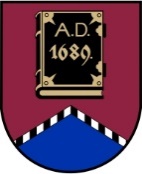 ALŪKSNES NOVADA PAŠVALDĪBAreģistrācijas numurs  90000018622DĀRZA IELĀ 11, ALŪKSNĒ,  ALŪKSNES NOVADĀ, LV – 4301, TĀLRUNIS 64381496, E-PASTS: dome@aluksne.lvA/S „SEB banka”, KODS: UNLALV2X, KONTS Nr.LV58UNLA0025004130335SAISTOŠIE NOTEIKUMI Alūksnē2020. gada 27. februārī						                        Nr.  /2020APSTIPRINĀTIar Alūksnes novada domes27.02.2020. lēmumu Nr. 	          (protokols Nr. 3,. punkts)Par pabalstiem Alūksnes novadā Izdoti saskaņā ar  likuma “Par pašvaldībām” 43. panta trešo daļu,Sociālo pakalpojumu un sociālās palīdzības likuma 35. panta otro, ceturto un piekto daļu, Ministru kabineta 2009. gada 17. jūnija noteikumu Nr. 550 “Kārtība, kādā aprēķināms, piešķirams, izmaksājams pabalsts garantētā minimālā ienākuma līmeņa nodrošināšanai un slēdzama vienošanās par līdzdarbību” 13. un 15. punktuVISPĀRĪGIE JAUTĀJUMI  Saistošie noteikumi (turpmāk – noteikumi) nosaka pabalstu veidus, to apmēru, saņemšanas kārtību Alūksnes novada pašvaldības administratīvajā teritorijā dzīvesvietu deklarējušai personai vai personai, kuras ir bez mājokļa un atrodas Alūksnes novada pašvaldības administratīvajā teritorijā, kā arī pieņemto  apstrīdēšanas un pārsūdzēšanas kārtību. Noteikumu mērķis ir sniegt materiālu atbalstu krīzes situācijā nonākušai ģimenei (personai), trūcīgai un maznodrošinātai ģimenei (personai), lai apmierinātu viņu pamatvajadzības un veicinātu līdzdarbību savas situācijas uzlabošanā.Alūksnes novada Sociālo lietu pārvalde (turpmāk – Pārvalde) normatīvajos aktos noteiktajā kārtībā paziņo palīdzības pieprasītājam lēmumu par pabalsta piešķiršanu vai atteikumu.II.  PABALSTU VEIDI3. Latvijas Republikas likumos un normatīvajos  noteiktie pašvaldību obligāti izmaksājamie sociālās palīdzības pabalsti:3.1. pabalsts garantētā minimālā ienākumu līmeņa nodrošināšanai;3.2. dzīvokļa pabalsts;3.3. pabalsts krīzes situācijā.4.  Alūksnes novada pašvaldība piešķir šādus pabalstus:4.1. pabalstu mazgāšanās pakalpojuma apmaksai;4.2. pabalstu veļas mazgāšanas pakalpojuma apmaksai; 4.3. pabalstu ēdināšanai pirmsskolas, vispārējās un profesionālās izglītības iestādēs;4.4. pabalstu veselības aprūpes pakalpojumu apmaksai;4.5. pabalstu sociālās rehabilitācijas pakalpojuma mērķu sasniegšanai;4.6. apbedīšanas pabalstu.III.  PABALSTS GARANTĒTĀ MINIMĀLĀ IENĀKUMU LĪMEŅA NODROŠINĀŠANAI5. Alūksnes novada pašvaldībā garantētais minimālā ienākuma līmenis personai ir atbilstošs 2012. gada 18. decembra Ministru kabineta noteikumos Nr. 913 “Noteikumi par garantēto minimālo ienākumu līmeni” noteiktajam.6. Pabalstu garantētā minimālā ienākumu līmeņa nodrošināšanai piešķir ģimenei (personai), kurai noteikta atbilstība trūcīgas ģimenes (personas) statusam atbilstoši Ministru kabineta 2010. gada 30. marta noteikumiem Nr. 299 “Noteikumi par ģimenes vai atsevišķi dzīvojošas personas atzīšanu par trūcīgu”.7. Pabalsts garantētā minimālā ienākuma līmeņa nodrošināšanai tiek piešķirts, aprēķināts un izmaksāts atbilstoši kārtībai, kāda noteikta 2009. gada 17. jūnija Ministru kabineta noteikumos Nr. 550 “Kārtība, kādā aprēķināms, piešķirams, izmaksājams pabalsts garantētā minimālā ienākumu līmeņa nodrošināšanai un slēdzama vienošanās par līdzdarbību”.8. Pabalsta garantētā minimālā ienākumu līmeņa nodrošināšanai izmaksu naudā, daļēji vai pilnībā, var aizstāt ar pabalstu natūrā (ar uzskaiti naudā), samaksājot pakalpojuma sniedzējam par sniegto pakalpojumu pamatvajadzību nodrošināšanai. 9. Pabalstu garantētā minimālā ienākumu līmeņa nodrošināšanai izmaksā divas reizes mēnesī:9.1. līdz kārtējā mēneša 10 (desmitajam) datumam;9.2. līdz kārtējā mēneša 25 (divdesmit piektajam) datumam.IV. DZĪVOKĻA PABALSTS10. Dzīvokļa pabalstu piešķir, ģimenei (personai), kura deklarējusi savu dzīvesvietu Alūksnes novada pašvaldības administratīvajā teritorijā un dzīvo deklarētajā adresē, dzīvojamās telpas īres, apsaimniekošanas maksas, apkures un citu pakalpojumu, kas saistīti ar dzīvojamās telpas lietošanu, daļējai samaksai. 11. Dzīvokļa pabalstu piešķir vienu reizi kalendārā gada laikā uz trīs mēnešiem, laikposmā uz kuru noteikta atbilstība statusam šādai ģimenei (personai):11.1. kura atbilst trūcīgas ģimenes (personas) statusam, līdz 45% apmērā no valstī noteiktās minimālās mēneša darba algas;11.2. kura atbilst maznodrošinātas ģimenes (personas) statusam, līdz 20% apmērā no valstī noteiktās minimālās mēneša darba algas.12.  Ja dzīvokļa pabalstu pieprasa ģimene (persona), kura atbilst trūcīgas ģimenes (personas) statusam un, kuras dzīvojamai telpai ir individuālā malkas apkure, tad dzīvokļa pabalstu kurināmā iegādei piešķir 40% apmērā no valstī noteiktās minimālās mēneša darba algas un pārējo dzīvokļa pabalsta daļu, līdz 11.1. punktā noteiktajam apmēram, piešķir 14. punktā minēto citu pakalpojumu izdevumu daļējai samaksai.13. Piešķirtā dzīvokļa pabalsta apmērs nevar pārsniegt vidējos faktiskos mēneša vai   normatīvos izdevumus, kas saistīti ar dzīvojamās telpas lietošanu.14. Normatīvajos izdevumos par dzīvokli tiek ieskaitīti izdevumi: 14.1. par dzīvojamo telpu īri, apsaimniekošanu, atkritumiem – atbilstoši maksājumu dokumentā norādītajai summai; 14.2. par apkuri:14.2.1. visas dzīvojamās telpas platības izmaksas, ja tas ir vienistabas dzīvoklis vai atsevišķas dzīvojamās telpas platības izmaksas, ja tā ir istaba kopējā dzīvoklī;14.2.2. 36 m² no kopējās platības izmaksām vienai personai, un katram nākamajam ģimenes loceklim 18 m² no kopējās platības izmaksām;14.2.3. individuālās apkures nodrošināšanai dzīvoklī (mājoklī): malka – 5 m³ izmaksas gadā vienai krāsnij, katrai nākamajai krāsnij 2 m³ izmaksas gadā, ja dzīvoklī ēdiena pagatavošanai izmanto tikai malkas plīti, papildus var aprēķināt 3 m³ malkas izmaksas gadā, aprēķinā iekļaujot kopējo sadalījumu par gada divpadsmit mēnešiem. Aprēķinā iekļauj viena kubikmetra vidējo cenu, gatavai, sazāģētai malkai, attiecīgajā gadā, ko nosaka ar Pārvaldes vadītāja , apzinot malkas tirgus cenu. 14.3. par gāzi - 1m³ mēnesī katram ģimenes loceklim (atbilstoši attiecīgajā laikā spēkā esošiem pakalpojumu tarifiem); 14.4. par viena gāzes balona iegādi – viena gāzes balona iegādes izmaksas ģimenei (personai) uz trīs mēnešiem, ja gāzes balons iegādāts pēdējo trīs mēnešu laikā; 14.5. par elektroenerģiju – izmaksas atbilstoši skaitītāju rādījumam, bet ne vairāk 50 kWh izmaksas vienai personai un 30 kWh katrai nākamajai personai, bet nepārsniedzot 150 kWh izmaksas ģimenei;14.6. par ūdeni – 2m3 mēnesī katram ģimenes loceklim (atbilstoši attiecīgajā laikā spēkā esošiem pakalpojumu tarifiem);14.7. par kanalizāciju - 2m3 mēnesī katram ģimenes loceklim (atbilstoši attiecīgajā laikā spēkā esošiem pakalpojumu tarifiem). Īpašumos, kuros izveidota lokālā kanalizācijas sistēma, par saņemto pakalpojumu  - atbilstoši maksājuma dokumentā norādīto summu dala uz trīs mēnešiem, ja pakalpojums saņemts pēdējo triju mēnešu laikā.15. Normatīvajos izdevumos par dzīvokli nav ieskaitāma maksa par televīziju.16. Dzīvokļa pabalstu var pārskaitīt pakalpojuma sniedzējam, nama apsaimniekotājam vai pabalsta pieprasītāja kontā.17. Lai saņemtu dzīvokļa pabalstu, pabalsta pieprasītājs iesniedz šādus dokumentus:17.1. iesniegumu, kurā norāda problēmu un tās vēlamo risinājumu;17.2. dzīvokļa īres līgumu, ja dzīvoklis/mājoklis tiek īrēts (izņemot gadījumus, ja dzīvokļa/mājokļa īpašnieks ir pirmās pakāpes radinieks); 17.3. izdevumus par telpu īres/apsaimniekošanas maksas un maksas par pakalpojumiem, kas saistīti ar dzīvojamās telpas lietošanu, apliecinošus dokumentus par pēdējiem trīs pilniem kalendāriem mēnešiem; 17.4. citus nepieciešamos dokumentus pēc sociālā darba speciālista pieprasījuma.18. Dzīvokļa pabalstu nepiešķir dzīvokļa īpašniekam vai īrniekam, kurš dzīvoklī nedzīvo vai nodevis dzīvokli apakšīrē vai citas personas lietošanā, un ģimenei (personai), kura dzīvo sociālajā mājā vai dzīvoklī, kuram piešķirts sociālā dzīvokļa statuss;19. Dzīvokļa pabalstu malkas iegādei nepiešķir, ja ģimenes (personas) īpašumā ir mežs.V.  PABALSTS KRĪZES SITUĀCIJĀ20. Pabalstu krīzes situācijā piešķir ģimenei (personai) tādā apmērā, lai tā varētu nodrošināt savas pamatvajadzības krīzes situācijā faktisko izdevumu apmērā, bet ne vairāk kā valstī noteiktās minimālās mēneša darba algas apmērā, neizvērtējot ģimenes (personas) ienākumus. Atsevišķos gadījumos par pabalsta piešķiršanu lielākā apmērā, pēc Pārvaldes iesniegtajiem dokumentiem, izskata Alūksnes novada domes atbildīgajā komitejā, ja persona ir sniegusi pamatojumu par nepieciešamību pēc lielāka vienreizējā pabalsta krīzes situācijā sakarā ar pamatvajadzību nodrošināšanu. Galīgo  par pabalsta apmēru, pamatojoties uz Alūksnes novada domes atbildīgās komitejas atzinumu, pieņem Pārvalde.21. Pabalstu krīzes situācijā ģimenei (personai) piešķir, pamatojoties uz personas iesniegumu, dokumentiem, kas apliecina krīzes situācijas rašanos un sociālā darbinieka atzinumu.22. Pabalstu piešķir, ja pieprasītāja  saņemts ne vēlāk kā trīs mēnešu laikā no mēneša, kad radusies krīzes situācija.  par pabalsta piešķiršanu pieņem piecu darba dienu laikā.23. Pabalstu izmaksā divu darba dienu laikā no  pieņemšanas dienas. VI. PABALSTS MAZGĀŠANĀS PAKALPOJUMA APMAKSAI24. Pabalstu mazgāšanās pakalpojuma apmaksai (turpmāk šajā nodaļā – Pabalsts) piešķir, nepārsniedzot 5,00 EUR vienai personai par vienu mazgāšanās reizi, un to piešķir ne vairāk kā par četrām mazgāšanās reizēm mēnesī, ja par personīgo higiēnu savā dzīvesvietā nav iespēju rūpēties šādai ģimenei (personai): 24.1. personai ar pirmās vai otrās grupas invaliditāti;  24.2. personai bez pastāvīgas dzīvesvietas;24.3. pensijas vecuma personai, kurai nav apgādnieku un, kuras ienākumu apmērs mēnesī nepārsniedz 60% no valstī noteiktās minimālās mēneša darba algas;24.4. ģimenei (personai), kurai piešķirts trūcīgas ģimenes (personas) statuss;24.5. personai, kura nonākusi krīzes situācijā un tai nav bijis iespēju ievērot personīgo higiēnu.25. Pabalstu piešķir laika periodam:25.1. līdz trīs mēnešiem, ja ģimenē ir darbspējīgas personas;25.2. līdz sešiem mēnešiem – ja ģimenē nav darbspējīgu personu vai uz trūcīgas ģimenes (personas) statusa piešķiršanas laiku.26. Pabalstu pārskaita pakalpojumu sniedzējam pēc rēķina saņemšanas, ņemot vērā pakalpojuma sniedzēja noteikto pakalpojuma maksu un klientam faktiski sniegtā pakalpojuma reižu skaitu, bet nepārsniedzot noteikumu 24. punktā minēto pabalsta summu par vienu mazgāšanās reizi.VII.   PABALSTS VEĻAS MAZGĀŠANAS PAKALPOJUMA APMAKSAI27. Pabalstu veļas mazgāšanas pakalpojuma apmaksai piešķir, ņemot vērā pakalpojuma sniedzēja noteikto pakalpojuma maksu, bet nepārsniedzot 8,25 EUR par vienu mazgāšanas ciklu 5 kg veļai un ne vairāk kā četriem veļas mazgāšanas cikliem mēnesī ģimenei (personai), ja nav iespēju mazgāt veļu savā dzīvesvietā, šādai ģimenei (personai): 27.1. ar pirmās vai otrās grupas invaliditāti; 27.2. bez pastāvīgas dzīvesvietas;27.3. pensijas vecuma personai, kurai nav apgādnieku un, kuras ienākumu apmērs mēnesī nepārsniedz 60% no valstī noteiktās minimālās mēneša darba algas; 27.4. ģimenei (personai), kurai piešķirts trūcīgas ģimenes (personas) statuss;	 27.5. kura nonākusi krīzes situācijā un tai ilgstoši nav bijis iespēju ievērot personīgo higiēnu.28. Pabalstu piešķir laika periodam:28.1. līdz trīs mēnešiem, ja ģimenē ir darbspējīgas personas;28.2. līdz sešiem mēnešiem – ja ģimenē nav darbspējīgu personu vai uz trūcīgas ģimenes (personas) statusa piešķiršanas laiku.29. Pabalstu pārskaita pakalpojuma sniedzējam pēc rēķina saņemšanas par faktiski sniegtajiem pakalpojumiem, bet nepārsniedzot noteikumu 27. punktā minēto pabalsta summu par vienu mazgāšanas ciklu 5 kg veļai.VIII.  PABALSTS ĒDINĀŠANAI PIRMSSKOLAS, VISPĀRĒJĀS UN PROFESIONĀLĀS IZGLĪTĪBAS IESTĀDĒS30. Tiesības saņemt pabalstu ēdināšanai ir pirmsskolas, vispārējās un profesionālās izglītības iestādes audzēknim (līdz 22 gadu vecumam), ja tas ir no ģimenes:30.1. kura atbilst trūcīgas ģimenes (personas) statusam, pabalstu piešķir uz trūcīgas ģimenes (personas) statusa piešķiršanas laiku;30.2. kura atbilst maznodrošinātas ģimenes (personas) statusam, pabalstu piešķir uz maznodrošinātas ģimenes (personas)  statusa piešķiršanas laiku;31. Vispārējās un profesionālās izglītības iestādes audzēknim, pabalstu bērna ēdināšanas izdevumu segšanai piešķir, ņemot vērā izglītības iestādē noteikto vienas dienas pusdienu izmaksas/maksas apmēru, kas pēc Alūksnes novada domes 2017. gada 24. augusta saistošajos noteikumos Nr. 18/2017 „Saistošie noteikumi par ēdināšanas pakalpojuma maksas atvieglojumiem Alūksnes novada pašvaldības izglītības iestādēs” noteikto ēdināšanas maksas atvieglojumu piemērošanas, nepārsniedz 0,5% no valstī noteiktās minimālās mēneša algas dienā.32. Pirmsskolas izglītības iestādes audzēknim, pabalstu bērna ēdināšanas izdevumu segšanai piešķir, ņemot vērā izglītības iestādē noteikto vienas dienas ēdināšanas izmaksas/maksas apmēru, kas pēc Alūksnes novada domes 2017. gada 24. augusta saistošajos noteikumos Nr. 18/2017 „Saistošie noteikumi par ēdināšanas pakalpojuma maksas atvieglojumiem Alūksnes novada pašvaldības izglītības iestādēs” noteikto ēdināšanas maksas atvieglojumu piemērošanas, nepārsniedz 0,5% no valstī noteiktās minimālās mēneša algas dienā.  33. Pabalstu pārskaita pakalpojuma sniedzējam pēc rēķina saņemšanas par faktiskajiem ēdināšanas izdevumiem, ņemot vērā audzēkņa izglītības iestādes apmeklējumu.IX.  PABALSTS VESELĪBAS APRŪPES PAKALPOJUMU APMAKSAI34. Pabalstu veselības aprūpes pakalpojumu apmaksai (turpmāk šajā nodaļā – Pabalsts) piešķir personai, kurai nepienākas normatīvajos  par veselības aprūpes organizēšanu un finansēšanu noteiktie veselības aprūpes pakalpojumu maksas atvieglojumi un, ja:34.1. persona atbilst trūcīgas ģimenes (personas) statusam; 33.2. persona atbilst maznodrošinātas ģimenes (personas) statusam.35.  Pabalstu piešķir šādā apmērā par: 35.1. ārstniecības iestādes sniegto veselības aprūpes pakalpojumu, kas saņemts saskaņā ar ģimenes ārsta vai ārsta speciālista, vai Neatliekamās medicīniskās palīdzības dienesta nosūtījumu, 50% no čekā un/vai cita attaisnojošā dokumentā uzrādītās kopējās summas;35.2. recepšu medikamentu iegādi, kuri nav iekļauti valsts kompensējamo medikamentu sarakstā – 50% no čekā un/vai cita attaisnojošā dokumentā uzrādītās kopējās summas par pēdējos sešos mēnešos iegādātajiem medikamentiem;35.3. optisko briļļu vai kontaktlēcu iegādi – 50% apmērā no čekā uzrādītās summa par briļļu vai kontaktlēcu iegādi; 35.4. zobu terapeitiskās un ķirurģiskās ārstēšanas pakalpojumu - 50% no čekā uzrādītās summas; 	 35.5. zobu protezēšanas pakalpojumu - 50% no čekā uzrādītās summas.36. Kopējais piešķirtais Pabalsta apmērs vienai personai kalendāra gada laikā  noteikumu 35. punktā minēto pakalpojumu apmaksai nevar pārsniegt 50% no valstī noteiktās minimālās mēneša darba algas.37. Pabalstu piešķir, ja persona iesniedz medikamentu recepšu kopijas vai e-recepšu izdrukas, ģimenes ārsta vai ārsta speciālista nosūtījuma kopijas, izdevumus attaisnojošo dokumentu kopijas (uzrādot oriģinālus) par veselības aprūpes pakalpojumu izmaksām. Izdevumu dokumentu var iesniegt sešu mēnešu laikā no tā izdošanas dienas. Pabalstu var pārskaitīt arī attiecīgajam pakalpojuma sniedzējam.X.  PABALSTS SOCIĀLĀS REHABILITĀCIJAS PAKALPOJUMA MĒRĶU SASNIEGŠANAI38. Pabalsts sociālās rehabilitācijas pakalpojuma mērķu sasniegšanai (turpmāk šajā nodaļā – Pabalsts) ir Pabalsts, kuru piešķir personai individuālās sociālās rehabilitācijas procesā, lai nodrošinātu pasākumu kopumu, kas vērsts uz sociālās funkcionēšanas spēju atjaunošanu vai uzlabošanu, sociālā statusa atgūšanu un iekļaušanos sabiedrībā vai nepilngadīgai personai, kurai ir sastādīta uzvedības sociālās korekcijas programma.39. Pabalstu ir tiesīga saņemt persona, ja ģimenes (personas) ienākumi nepārsniedz 60% no valstī noteiktās minimālās mēneša darba algas uz vienu ģimenes locekli.40. Sociālā darba speciālists pēc personas individuālo vajadzību un resursu izvērtēšanas izstrādā individuālo sociālās rehabilitācijas plānu vai uzvedības sociālās korekcijas plānu.41. Lēmumu par Pabalsta piešķiršanu pieņem, pamatojoties uz individuālo sociālās rehabilitācijas plānu, izvērtējot personas sociālo situāciju un paredzamos rehabilitācijas rezultātus, personas iesniegumu, izdevumus apliecinošus dokumentus vai nepieciešamo izdevumu aprēķinu, par ko, pēc pabalsta saņemšanas, tiek iesniegti apliecinoši dokumenti, un sociālā darbinieka atzinumu.42. Pabalstu piešķir Pārvalde paredzot, ka vienai personai piešķiramā Pabalsta kopējais apmērs, kalendāra gadā laikā, ir ne vairāk kā valstī noteiktās minimālās mēneša darba algas apjomā.43. Pabalstu izmaksā personai vai pārskaita pakalpojumu sniedzējam.XI. APBEDĪŠANAS PABALSTS44. Apbedīšanas pabalstu personas nāves gadījumā, kuras dzīvesvieta ir deklarēta Alūksnes novada administratīvajā teritorijā, piešķir mirušās personas ģimenes locekļiem vai personai, kura uzņemas apbedīšanu. 45. Ja mirusi persona, kurai nav ģimenes locekļu un tās apbedīšanu neuzņemas cita persona, Pārvalde slēdz vienošanos ar juridisku personu, kura sniedz apbedīšanas pakalpojumu, par šī pakalpojuma organizēšanu un sedz ar apbedīšanu saistītos izdevumus.46. Apbedīšanas pabalsta apmērs ir vienas valstī noteiktās minimālās mēneša darba algas apmērā.47. Apbedīšanas pabalsta apmēru samazina par Valsts sociālās apdrošināšanas aģentūras vai citas institūcijas izmaksātā apbedīšanas pabalsta apmēru.48. Pabalstu piešķir, ja pieprasītāja  saņemts ne vēlāk kā mēneša laikā no personas nāves gadījuma, lēmumu par pabalsta piešķiršanu pieņem divu darba dienu laikā.49. Pabalstu izmaksā divu darba dienu laikā no  pieņemšanas dienas. XII. PABALSTU PIEŠĶIRŠANAS KĀRTĪBA50. Pabalstu piešķir noteikumos minētajai ģimenei (personai) vai tās likumiskajam pārstāvim, kura savu dzīvesvietu deklarējusi Alūksnes novada pašvaldības administratīvajā teritorijā, izņemot personas, kuras pieprasa apbedīšanas pabalstu. 51. Nepieciešamā sociālā palīdzība ģimenei (personai) tiek sniegta pēc iespējas tuvāk tās deklarētajai dzīvesvietai. 52. Piešķirto pabalstu izmaksā:	52.1. ieskaitot pabalsta pieprasītāja norādītajā kontā;	52.2. pārskaitot pakalpojuma sniedzējam;52.3. Alūksnes novada pašvaldības Grāmatvedībā (izņēmuma gadījumā). 53. Pabalsta saņemšanai personai jāiesniedz:53.1. , norādot problēmu un vēlamo sociālās palīdzības pabalsta veidu;53.2. iztikas līdzekļu , kurā ģimene (persona) sniedz informāciju par saviem ienākumiem, līdzekļu uzkrājumiem un materiālo stāvokli. Iztikas līdzekļu  nav jāiesniedz, ja tiek pieprasīti 3.3., 4.6. apakšpunktos minētie pabalsti. Iztikas līdzekļu deklarācija atkārtoti nav jāiesniedz, ja pabalsts tiek pieprasīts laika posmā, kad ģimenei (personai) ir noteikta atbilstība trūcīgas vai maznodrošinātas ģimenes (personas) statusam, vai, ja ģimenes (personas) ienākumi jau ir vērtēti un ir spēkā esošā iztikas līdzekļu deklarācija.54. Pārvaldes sociālā darba speciālisti, veicot personas sniegto datu apstrādi pašvaldības Sociālās palīdzības administrēšanas informācijas sistēmā (SOPA) un izmantojot valsts vienotās informācijas sistēmas, pārbauda personas sniegtās ziņas, novērtē ģimenes (personas) ienākumu un materiālā stāvokļa līmeni un sadarbībā  iesniedzēju elektroniski sagatavo iztikas līdzekļu deklarāciju. Ja nepieciešams, Pārvaldes sociālā darba speciālists pirms lēmuma pieņemšanas, pārbauda sniegto ziņu patiesumu, apsekojot ģimeni (personu) dzīvesvietā un sastāda aktu par ģimenes (personas) apsekošanu dzīvesvietā.55. Pārvalde desmit darba dienu laikā no , iztikas līdzekļu  un visu nepieciešamo dokumentu saņemšanas dienas pieņem  par pabalsta piešķiršanu vai par atteikumu piešķirt pabalstu, ja šajos noteikumos nav noteikts cits  pieņemšanas termiņš. 56. Pabalstu izmaksā viena mēneša laikā no  par pabalsta piešķiršanu pieņemšanas dienas, ja šajos noteikumos nav noteikts cits izmaksas termiņš.			XIII. IEROBEŽOJUMI PABALSTA SAŅEMŠANAI57. Ja persona atteikusies pildīt sociālā darba speciālista noteiktos līdzdarbības pienākumus vai nepilda tai noteiktos līdzdarbības pienākumus,  Pārvalde var atteikt pabalstu pilnībā, pārtraukt  pabalsta izmaksu vai samazināt pabalstu par personai piešķirto daļu.58. Pabalsta atteikuma, pārtraukšanas vai samazināšanas iemesli:58.1. darbspējīga persona atsakās piedalīties aktīvajos nodarbinātības pasākumos un nepilda noteiktos līdzdarbības pienākumus;58.2. darbspējīga persona nav reģistrējusies Nodarbinātības Valsts aģentūrā kā bezdarbnieks;58.3. persona vai tās ģimenes locekļi atsakās iesniegt ienākumus apliecinošus dokumentus;58.4. persona, aizpildot , ir sniegusi nepatiesas ziņas, kas varētu ietekmēt pabalsta saņemšanu;58.5. citi iemesli, kas paredzēti normatīvajos aktos.XIV.  LĒMUMU APSTRĪDĒŠANAS UN PĀRSŪDZĒŠANAS KĀRTĪBA59. Pārvaldes  var apstrīdēt Alūksnes novada domē.60. Alūksnes novada domes  var apstrīdēt Administratīvajā rajona tiesā.XV.  NOSLĒGUMA JAUTĀJUMI61. Noteikumi stājas spēkā 2020. gada 1. aprīlī.62. Ar šo noteikumu spēkā stāšanās dienu spēku zaudē Alūksnes novada domes 2017. gada 24. augusta saistošie noteikumi Nr. 15/2017 „Par pabalstiem Alūksnes novadā”.Domes priekšsēdētājs								     A.DUKULISAlūksnes novada domes saistošo noteikumu projekta “Par pabalstiem Alūksnes novadā” paskaidrojuma rakstsDomes priekšsēdētājs								     A.DUKULISPaskaidrojuma raksta sadaļasInformācija1. Projekta nepieciešamības pamatojums Šobrīd Alūksnes novada pašvaldībā ir spēkā 2017. gada 24. augusta saistošie noteikumi Nr.15/2017 “Par pabalstiem Alūksnes novadā”, kuri nosaka gan pabalstus, kuru piešķiršanai nepieciešams ienākumu un materiālās situācijas izvērtējums, gan pabalstus bāreņiem un bez vecāku gādības palikušiem bērniem un audžuģimenēm. Jauni saistošie noteikumi “Par pabalstiem Alūksnes novadā” nepieciešami, lai aktualizētu un pilnveidotu noteikumus par sociālās palīdzības pabalstu saņemšanu, t.i., lai dzīvokļa pabalstu varētu saņemt visas trūcīgas un maznodrošinātas ģimenes (personas), ko nosaka Sociālo pakalpojumu un sociālās palīdzības likuma 35. panta pirmā daļa, noteiktu papildus personu grupas atsevišķu pabalstu saņemšanai – pabalsta ēdināšanai pirmsskolas, vispārējās un profesionālajās izglītības iestādēs, pabalsta veļas mazgāšanas un mazgāšanās pakalpojuma apmaksai. Pēc Labklājības ministrijas ieteikuma, materiālā palīdzība bāreņiem un bez vecāku gādības palikušiem bērniem, kā arī audžuģimenēm, tiks noteikta atsevišķos saistošajos noteikumos. Saistošo noteikumu grozījumus sagatavot nav lietderīgi, jo esošajos saistošajos noteikumos ir būtiski liels grozījumu normu apjoms.2. Īss saistošo noteikumu projekta satura izklāstsSaistošo noteikumu projektā: ietverts saistošo noteikumu izdošanas mērķis un vispārīgie jautājumi;noteikts pabalsta garantētā minimālā ienākumu līmeņa nodrošināšanai apmērs un piešķiršanas kārtība – III nodaļa;noteikts dzīvokļa pabalsta apmērs un piešķiršanas kārtība – IV nodaļa;noteikts pabalsta krīzes situācijā apmērs un piešķiršanas kārtība - V  nodaļa;noteikts pabalsta mazgāšanās pakalpojuma apmaksai apmērs un piešķiršanas kārtība - VI nodaļa;noteikts pabalsta veļas mazgāšanas pakalpojuma apmaksai apmērs un piešķiršanas kārtība - VII   nodaļa;noteikts pabalsta ēdināšanai pirmsskolas, vispārējās un profesionālajās izglītības iestādēs apmērs un piešķiršanas kārtība -  VIII nodaļa:noteikts pabalsta veselības aprūpes pakalpojumu apmaksai apmērs un piešķiršanas kārtība - IX nodaļa; noteikts pabalsta sociālās rehabilitācijas pakalpojuma mērķu sasniegšanai apmērs un piešķiršanas kārtība - X nodaļa; noteikts apbedīšanas pabalsta apmērs un piešķiršanas kārtība - XI nodaļa;reglamentēta pabalstu piešķiršanas kārtība- XII nodaļa;noteikti ierobežojumi pabalstu saņemšanai - XIII nodaļa;noteikta lēmumu apstrīdēšanas un pārsūdzēšanas kārtība – XIV nodaļa; noteikta saistošo noteikumu spēkā stāšanās diena – XV nodaļa.3. Informācija par plānoto projekta ietekmi uz pašvaldības budžetu Minētā projekta izveidei 2020. gada budžetu neietekmē, jo papildus līdzekļi iekļauti 2020. gada budžetā. 4. Informācija par plānoto projekta ietekmi uz uzņēmējdarbības vidi pašvaldības teritorijāProjekts šo jomu neskar.5. Informācija par administratīvajām procedūrām1) Visas personas, kuras skar šo noteikumu piemērošana, var griezties Alūksnes novada Sociālajā dienestā, Lielā Ezera ielā 11, Alūksnē, Alūksnes novadā, vai Alūksnes novada pašvaldībā, Dārza ielā 11, Alūksnē, Alūksnes novadā.2) Ja saistošo noteikumu projekts skar administratīvās procedūras, privātpersonas, pēc attiecīgā lēmuma saņemšanas no Alūksnes novada pašvaldības, šo lēmumu var pārsūdzēt mēneša laikā no tā spēkā stāšanās datuma Administratīvajā rajona tiesā, Voldemāra Baloža ielā 13A, Valmierā, LV-4201. 3) Saistošie noteikumi tiks publicēti Alūksnes novada pašvaldības laikrakstā „Alūksnes Novada Vēstis” un ievietoti Alūksnes novada pašvaldības interneta mājas lapā www.aluksne.lv .6. Informācija par konsultācijām ar privātpersonāmKonsultācijas nav notikušas. 